مجموعة من الخطط التربوية خلال الفصل (اللجنة  التنشيطية , الدعوية , التطويرية ,الإجتماعية..)ابسم الله الرحمن الرحيم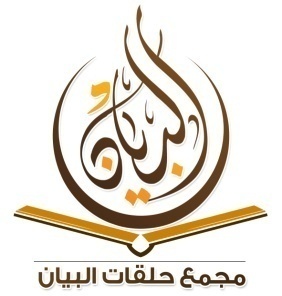  ::: خطة لجنة المتابعة والتقييم  ::خطة اللجنة الدعويةلجنة : ( الدعوية )					الملكف بها : سلطان القريشيالأهداف والوسائل :الهدف العام: تنمية الحس الدعوي والحرص على هداية الآخرينالهدف الأول للجنة  : المساهمة الدعوية في البيئة المحيطة الطالب (البيت-المدرسة-مسجد الحي) .الوسائل :داعية المستقبل(ثلاثيات): برنامج للمرحلة الإبتدائية بتنسيق مع مشرفي المرحلة , يقدم من ثلاثة طلاب من المرحلة المتوسطة , يقدم فيه برنامج عن الآداب بمسابقات وطرق ابداعية للتحفيز من قبل طلاب المتوسط , وبالإمكان جعله برنامج أسري.بيتي حياتي : يقترح ل الأبناء تقديم برنامج دعوي للأهل (مسابقات , كلمة’تحفيظ الأبناء الصغار الفاتحة وقصار السور) ويكرم المتفاعل.ورشة عمل الدعوة في المدارس : جلسة ورشة عمل وسائل للدعوة في المدارس , وأفضل وسيلة قدمت بمكافئة.الهدف الثاني : تربية الطلاب على التناصح الأخوي.الوسائل:مرآة أخيه : صندوق يجمع فيه السلبيات (لايعجبني في الشباب) والإيجابيات (يعجبني في الشباب) وتطرح في جلسة أخوية.دورة في النصيحة للشيخ : أحمد الحراس.جوال الفجر: بالتناوب. خطة تطوير المشرفينلجنة : ( تطوير المشرفين )		الملكف بها : سلطان القريشيالأهداف والوسائل :الأول: تقوية الترابط الأخوي بين المشرفين ..الوسائل:رحلتين ترويحية لتقوية الترابط بين المشرفين لا ينسق فيها أي برنامج , الا اذا اتفق الجميع على الطرح.الثاني : تطوير (ليس بالمكثف) للمشرف تربوياً عن طريق الجلسات النقاشية لبعض الإطروحات التربوية.الوسائل: قراءة من كتاب اسرار الشباب للشيخ باسل الرشود فرج الله عنه في اول 10 دقائق من الإجتماع .سيكون هناك رسائل دورية من كتاب "اللمع" ل"زرد السلاسل" على الواتساب بإذن الله.اجتماع مخصص لطرح تربوي شخصي عن الطلاب(تعزيز-علاج-توجيه).الثالث : الإستفادة من المواضيع التي يميل اليها  المشرف من الموضوعات , بطرحها في اللقاءات التطويرية.الرابع: إعانة المشرف بوضع برنامج شخصي , لمواضيع يحددها هو شخصياً , ويختار طريقة التلقي(دورة-شريط-كتاب..إلخ)الوسائل : طريقة البرنامج 
البرنامج الشخصي للمشرف  :ستوزع استبانة يحدد فيها المشرف :المواضيع التي يميل اليها بتوزيع النسب : (التربية وعلم النفس ,  العقيدة والفكر ,العلوم الشرعية ,  اللغة والأدب , الرقائق , المهارات وتطوير الذات , الدعوة , التراجم والتاريخ والسير , علوم وسياسة)طرق تلقي الموضوع التي يميل لها بتوزيع النسب (حضور دورة او مجلس علم او محاضرة-استماع الى أشرطة-قراءة لكتب..إلخ)في كل موضوع سيذكر عدة مختصين في المجال المحدد  اما ان يختر منهم او يقوم بطرح الأسماء التي يرغب بـ(الحضور لها, او القراءة لها او الإستماع).بعد التحديد , يجدول البرنامج الشخصي حسب رغباته وتوفر له المواد , وفي بداية كل لقاء تطويري يعطى مادة جديدة , واللقاء الذي يليه يذكر ماذا استفاد من المادة التي قرأها او استمع اليها او شاهدها او الدورة او الدرس الذي حضر له الخامس : زيادة حصيلة التجارب لدى المشرف (معرفيا-مشاركات خارج العمل).الوسائل: نشاط خارج العمل: ينسق لمن يرغب البحث عن رحلة دعوية , رحلة علمية , عمل تطوعي , حضور ملتقى فكري –ثقافي-تربوي .تنبيه مهم : من يتخلف عن تنفيذ المطلوب منه في اللقاء سيدفع مخالفة قيمتها 30 ريال ,,وسيضعها في صندوق المخالفات , ريع الصندوق سيصب في أحد الجمعيات الخيرية أو دعم للحلقة .بسم الله الرحمن الرحيم ::: خطة اللجنة الإجتماعية ::المسؤول : أبو ماجد (سلطان القريشي)مالأهداف العامة خلال الفصل1بناء قاعدة تربوية علمية جيدة للطالب بإنهاء جميع الطلاب لمتطلبات الخطة التربوية بنسبة 90%2اكتشاف القدرات والمواهب ومن ثم تطويرها وتفعيلها وإبرازها للمجتمع .3وصول عدد الطلاب في نهاية العام إلى 25 طالب .(وضع نقاط أو تحفيز لمن يحضر طالب للحلقة).4غرس روح العمل الجماعي (الإلتزام والستئذان وتحمل المسؤولية..) والتأكيد عليه والمحاسبة والصراحة مع أهمية الوضوح في في النظام والجدية.(احتياجات خاصة:-تنمية علوم المراجل. , - علاج مشكلة اللامبالاة في التكليف , -توضيح الأنظمة)5رفع الزاد الإيماني بتعظيم حرمات الله والإكثار من العبادات والترغيب والترهيب والحرص على المواسم(هدف خاص:الحرص على اقامة الفرائض والعناية بالنوافل , -توجيه الشباب في التعامل مع التقنية بالتربية الذاتية ومراقبة الله)6تنمية الحس الدعوي والحرص على هداية الآخرين(هدف خاص:-التربية على الأمر بالمعروف والنهي عن المنكر في محيط الطالب)7تنمية بعض الجوانب السلوكية لدى الطلاب(1-الإحترام , 2- الإيثار. , 3-حفظ اللسان.)مأهداف اللجنة الفرعية ومهامها 1بث روح التنافس بين الشباب2تفعيل برامج اللجانماسم البرنامجشرح البرنامجالهدف المتحققعدد المرات ملاحظات1::وشاح الأوسمة:: (البرنامج التحفيزي)فكرة ابرنامج التنشيطي:سيحصل كل طالب في بداية البرامج على وشاح مكتوب عليه اسمه.لكل أسرة لون شاح خاص.عند إنجاز الطالب لبرنامج فردي من برامج اللجان يحصل على عدد من الأوسمة , كل وسام له تقدير خاص كالتالي:الوسام البرونزي:  15 درجة.الوسام الفضي: 30 درجة (أي وسامين برونزيين).الوسام الذهبي: 60 درجة(أي أربعة أوسمة برونزية).المطلوب من كل طالب جمع أكبر عدد من الأوسمة ذات الدرجات العالية حتى يفوز في البرنامج التنشيطي .هناك أوسمة خاصة باللجنة:وسام المثالي: يحصل الطالب على وسام المثالي في نهاية كل رحلة يوم كامل , مكافئة على انضباطه وتفاعله طوال الرحلة.1- بث روح التنافس.
2- تفعيل برامج اللجان.
طوال الفصلمالأهداف العامة خلال الفصل1بناء قاعدة تربوية علمية جيدة للطالب بإنهاء جميع الطلاب لمتطلبات الخطة التربوية بنسبة 90%2اكتشاف القدرات والمواهب ومن ثم تطويرها وتفعيلها وإبرازها للمجتمع .3وصول عدد الطلاب في نهاية العام إلى 25 طالب .(وضع نقاط أو تحفيز لمن يحضر طالب للحلقة).4غرس روح العمل الجماعي (الإلتزام والستئذان وتحمل المسؤولية..) والتأكيد عليه والمحاسبة والصراحة مع أهمية الوضوح في في النظام والجدية.(احتياجات خاصة:-تنمية علوم المراجل. , - علاج مشكلة اللامبالاة في التكليف , -توضيح الأنظمة)5رفع الزاد الإيماني بتعظيم حرمات الله والإكثار من العبادات والترغيب والترهيب والحرص على المواسم(هدف خاص:الحرص على اقامة الفرائض والعناية بالنوافل , -توجيه الشباب في التعامل مع التقنية بالتربية الذاتية ومراقبة الله)6تنمية الحس الدعوي والحرص على هداية الآخرين7تنمية بعض الجوانب السلوكية لدى الطلاب(1-الإحترام , 2- الإيثار. , 3-حفظ اللسان.)مأهداف اللجنة الفرعية ومهامها 1إكتشاف المهارات الإجتماعية المختلفة لدى الطلاب  والسعي في تنميتها2تدريب الطالب على تحمل المسؤولية والمبادرة الإجتماعية3تعلم الطالب بعض الأساسيات الإجتماعية(الطبخ , إعداد القهوة والشاي)4تعلم الطالب بعض اساسيات الإسعاف الأولي خصوصاً "إيقاف حالات النزيف المختلفة , نقل المصاب.5إحياء معاني الرجولة " الكرم" وخفة النفس  .6تعويد الشباب على التنظيم والنظافة .7إحياء روح المبادرة.ماسم البرنامج الفرديشرح البرنامجالهدف المتحققعدد المرات ملاحظات1دوري الكيف جدول دوري تنافسي  في إعداد الشاي بين طالبين في كل رحلة , يقيم الشباب أفضل شاي في كل رحلة وينتقل كل طالب فائز للمرحلة التي تليها ليتنافس مع فائز آخر , وهكذا يكرم في النهاية 3 طلاب.1طوال الفصل بشكل دوريقفشات ثلاثيةيتفق ثلاثة من الشباب على إعداد ثلاث أصناف خفيفة في الرحلة (حلى , عصير , وجبة خفيفة ) ويتم تقييمهم على الجودة والإبداع.1طوال الفصل بشكل دوري الدبرة(الطالب المدبر)برنامج اختياري التطبيق بعد اتفاق جميع المشرفين.تسلم للطالب قائمة بمشتريات منوعة وهي عبارة عن اساسيات واحتياجات غذائية للبيت أو بالإمكان جعلها (سلة غذائية) يتصدق بها اذا رغب الأهل  , وتكون قيمتها ال 200 ريال , يقوم الطالب بإطلاع الأهل على القائمة في وقت مبكر ثم يقوم بشراء المشتريات في مدة محددة بحيث يراعي :القيمة لا تتعدى ال200 ريال تقريباً.يقوم بشراء جميع المشتريات الموجودة في الورقة  .أن يعتمد الطالب على نفسه في البحث عن المشتريات ومكان الشراء ولا بأس أن يسأل عن مكان الشراء فقط.ستسلم ورقة المشتريات في وقت ويجب تسليم الفاتورة قبل نهاية الموقت , مرفق معها الأصناف وأسعارها .ملاحظات:قائمة المشتريات مقدرة بأقل من 200 ريال.هناك ورقة للتقييم تكون من الأب يقيم ويذكر رأيه ويوقع.بالإمكان تقليل الأصناف والأسعار الى 100 ريال .1مدة البرنامج اسبوع , يعلن عنه في بداية الإسبوع وينتهي في في يوم الرحلة القادمة. , ويكون في أسبوع الإجازة.المشاراكات الفردية الإجتماعية للطالب المبادرة الإجتماعية في كل رحلة , ويكون المجال لثلاثة من الطلاب بمشاركة اسرة الخدمة في الإجتماعيات.7طوال الفصل.دفّيّنايطلب من الطلاب إحضار أكلة شعبية شتوية في أحد طلعات االبر , ويقيم أفضل أكلة ويكرم المشاركين.7يوم محدداسم البرنامج الأسريشرح البرنامجالهدف المتحققعدد المرات ملاحظاتفواكه قرآنية تقدم الأسرة فاكهة من الفواكه التي ذكرت في القرآن , ويذكرون فوائدها ويقدمونها في قالب إبداعي.2لكل اسرة يوم محدد.بين الماضي وبين الحاضرتقدم الأسرة وجبة رئيسية في قالبين , قالب الأكلات القديمة , وقالب الأكلات الجيل الحاضر . في يوم واحد2,5يوم واحد تقدم كل اسرة قالبها .مطعميوجبة غداء في الرحل تقدمها الأسرة في أحد الأيام الكاملة المحددة , بأكلات سريعة ومتنوعة يراعى فيها الكفاية وعدم الإسراف وزي الأسرة والنظافة.2,5لكل اسرة يوم محدد .حار وباردمشروبات منوعة ومختلفة تقدم المشروبات الباردة  فترة الرياضي , والمشروبات الحارة فترة المغرب.2,5لكل اسرة يوم محدد , او بالإمكان التقسيم بين كل اسرة في اليوم بأن تستلم الباردة اسرة والساخنة اسرة.إفطار الصائمين يوم الإثنين2لكل اسرة يوم محددالخدمة الإجتماعية2,5لكل اسرة يوم محدداسم البرنامج العامشرح البرنامجالهدف المتحققعدد المرات ملاحظاتشرطة أو جماعة النظافةفي كل رحلة يوكل اثنين من الشباب بمتابعة الشباب جميعاً في نظافة الرحل , ويكون لهم لباس خاص ودفتر للمخالفات , ويقومون بتصوير المشهد وانذار من يقوم بمخالفة النظافة , او تسليمه المخالفة اذا لم يستجب ويتم حسم هذا الأمر بإجراء معين يمكن اشراكه في التنشيطي.6طوال الفصلدورة في الإسعافات "مخصصة"4مرةكيف تعديقدم أحد المشرفين كيفية صناعغة القهوة والشاي بإحتراف قبل بداية برنامج دوري الكيف , إذا كان هناك أحد يتقن الطبخ من المشرفين , قدم طريقة طبخ احد الأكلات الرئيسية بشكل مبسط للشباب.3مرةدورة كشفية أو في فنون المراجل 3,5مرة